Você já ouviu falar do “pulo do gato”? Acompanhe a leitura de uma história que fala sobre isso.A onça e o gatoA onça pediu ao gato para lhe ensinar a pular, e o gato prontamente lhe ensinou.Depois, indo juntos para a fonte beber água, fizeram uma aposta para ver quem pulava mais. Chegando à fonte encontraram lá o calango, e então a onça disse para o gato:- Compadre, vamos ver quem de um só pulo pula o camarada calango.- Vamos, disse o gato.- Só você pulando adiante, disse a onça.O gato pulou em cima do calango, a onça pulou em cima do gato. Então o gato pulou de banda e se escapou. A onça ficou desapontada e disse:- Assim, compadre gato, é que você me ensinou?! Esse pulo eu não conheço!O gato respondeu:- Nem tudo os mestres ensinam aos seus aprendizes.Sílvio Romero. Disponível em: <http://cadernosdomundointeiro.com.br/pdf/Contos-populares-do-Brasil-Silvio-Romero-Cadernos-do-Mundo-Inteiro.pdf>. 
Acesso em: 9 jan. 2018Quem são as personagens principais desse texto?Releia um trecho do texto em que estão destacados alguns verbosA onça pediu ao gato para lhe ensinar a pular, e o gato prontamente lhe ensinou.Depois, indo juntos para a fonte beber água, fizeram uma aposta para ver quem pulava mais.Observe os verbos destacados.Marque com um X o quadrinho que indica o tempo em que é contada a história nesse trecho.presente		passado		futuroCopie outro verbo do texto que esteja no mesmo tempo indicado por você.Releia a fala da onça:- Esse pulo eu não conheço!Circule o verbo que expressa o momento em que a onça fala. Qual o tempo indicado pelo verbo: presente, passado ou futuro?Pense e responda: porque a onça queria aprender a pular como o gato?O gato não ensinou tudo o que sabia para a onça. Marque a alternativa mais adequada para explicar essa atitude do gato.Ele deve ter se esquecido de tudo que tinha para ensinar.A onça não era uma boa aluna e demorava muito para aprender.O gato não confiava na onça e queria estar preparado para fugir.Mestres bons não devem ensinar tudo o que sabem a seus alunos.Acompanhe a leitura do trecho de um relato de uma menina índia da tribo Tembé, do Pará.Meu nome é Celina Tembé porque sou da tribo tembé. Estou começando a aprender a língua da nossa tribo. Gosto de viver perto do rio – quero ficar aqui o resto da vida. Adoro a floresta e fico triste quando as pessoas derrubam as árvores.[...]Barnabas e Anabel Kindersley. Crianças como você. São Paulo: Ática. 6.ed., 2008. p. 15.Pelo relato de Celina podemos entender que:ela está satisfeita com a vida que tem e não quer sair do lugar onde mora.a menina gostaria que sua vida na floresta fosse diferente.ela quer ficar apenas perto do rio e não na floresta.ela fala apenas a língua de sua tribo.Explique o que faz Celina ficar triste.Releia a frase:Meu nome é Celina Tembé porque sou da tribo tembé. Estou começando a aprender a língua da nossa tribo.Copie palavras dessa frase que mostram que esse texto é um relato pessoal, e que o que é contado é vivido pela própria pessoa que conta.Leia com atenção o cartaz, observando também a imagem.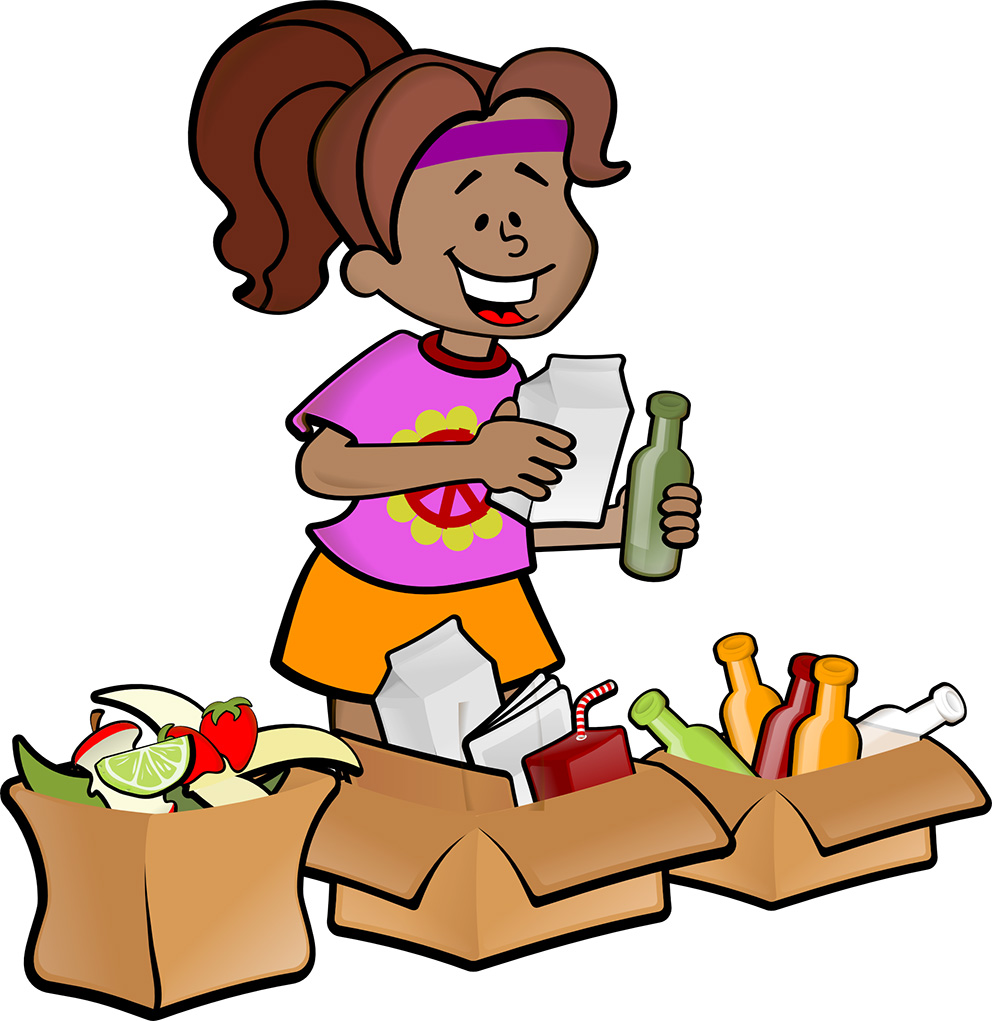 Seja uma criança esperta!Aprenda a separar o lixo para a reciclagem!A Natureza agradece. 😉Assinale a frase que pode expressar o assunto principal desse cartaz.Defesa do meio ambiente.Proteção a animais em extinção.Cuidados de higiene pessoal.Direitos da criança.Leia e observe novamente o cartaz da questão anterior.Assinale a alternativa que indica a finalidade dele.Apresentar uma história.Convencer as pessoas sobre uma ideia.Emocionar quem o lê.Divertir quem o lê.Releia uma das frases do cartaz e observe o verbo destacado.Seja uma criança esperta!Podemos dizer que essa forma verbal está no modo imperativo porque:expressa um fato no passado.expressa um pedido.expressa um fato que ainda não aconteceu.expressa uma ordem.Releia as frases do cartaz.Seja uma criança esperta!Aprenda a separar o lixo para a reciclagem!A Natureza agradece. 😉Copie a frase em que o verbo não está no imperativo.Acompanhe a leitura a ser feita pelo professor. Marque a alternativa que indica a finalidade principal desse texto:Você sabia...... que é melhor não usar a água da chuva para beber? A chuva abastece rios, lagos, mas as gotas carregam o que está no ar. Principalmente nas grandes cidades, o ar pode ter poluentes liberados pelos carros e pelas indústrias, e isso, em altas quantidades, faz mal à saúde. Por isso, use água tratada.Texto escrito pelas autoras.Apenas divertir. Contar uma história.Emocionar quem lê.Trazer informações.Releia um trecho do texto da questão anterior.Principalmente nas grandes cidades, o ar pode ter poluentes liberados pelos carros e pelas indústrias e isso, em altas quantidades, faz mal à saúde.O pronome isso substitui uma parte da frase. Pinte na frase toda a parte que é substituída por esse pronome.Leia em voz alta as palavras do quadro a seguir.TÁXI  	 MÁXIMO  	 FAXINA   	EXAME   	AUXÍLIO   	BAIXOCopie na linha abaixo as palavras que têm a letra X como o mesmo som de CH na palavra CHUVA.Escola:Escola:Professor:Nota:Aluno:Nota: